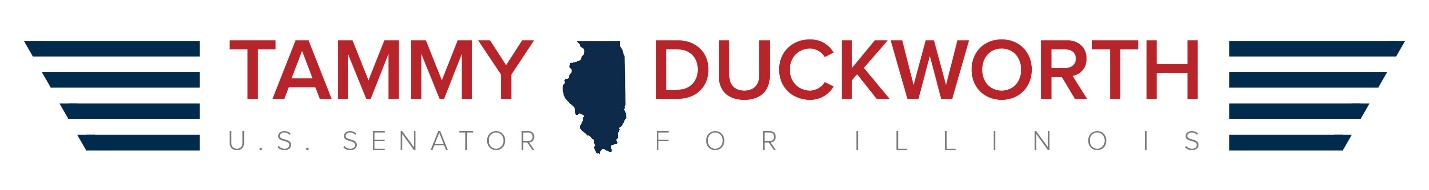 The Martha Wright-Reed Just and Reasonable Communications Act Original cosponsors: Sens. Booker, Schatz, Portman, King and MarkeyThis targeted legislation addresses long-standing bipartisan concerns regarding predatory inmate calling rates at prison facilities across the U.S.  Policymakers of all stripes acknowledge that the existing market has failed to produce adequate competition to protect family, clergy, and counsel who communicate with prisoners, inmates and detainees. BackgroundAfter a decade of delay, the Federal Communications Commission (FCC) recently took action to end predatory rates. However, a decision by the U.S. Court of Appeals for the D.C. Circuit found that the FCC exceeded its legal authority. Senator Duckworth asked FCC Chairman Ajit Pai about this decision and a potential legislative fix during his confirmation hearing: Senator Duckworth: “Chairman Pai, am I correct that in opposing the Commission’s efforts to protect families and inmates from outrageously high rates for calling services, you were not endorsing astronomically expensive prices, rather, you simply believe that Congress has not provided FCC with the authority to impose rate caps on Intrastate prison calls?”Chairman Pai: “Correct, Senator. That is a purely legal position that we took, and I would welcome additional authority should Congress see fit to provide it.”Senator Duckworth described plans to introduce legislation that “…will provide the FCC with clear authority to institute commonsense rules for video visitation and inmate calling services, including capping outrageously high rates,” and asked Chairman Pai:Senator Duckworth: “I believe that this legislation would address your concerns about clarifying FCC authority when it comes to prison calling services. Will you commit to working with me to pass this legislation during 115th Congress?”Chairman Pai: “I will, Senator. And look forward to working with you on it.”The SolutionThe Martha Wright-Reed Just and Reasonable Communications Act is a technology-neutral legislative solution that provides the FCC with the appropriate authority Chairman Pai welcomed to address the U.S. Circuit Court of Appeals decision. This commonsense technical fix advances three key goals: Protects consumers: While existing law requires all intra- and interstate inmate calling to be “fair,” the U.S. Court of Appeals found that the term only applies to communications providers, not consumers. This legislation makes clear that ratepayers should also receive just and reasonable charges, drawing on the standard in Section 202 of the Communications Act.  Future-proof: When Section 276 of the Communications Act was adopted in 1996, it was written with traditional telephone service and traditional payphones in mind. Today’s inmate communications providers utilize advanced technology to lower their costs, promote the highest security and provide innovative services. This legislation makes clear that the obligations of fairness and just and reasonable rates apply to all inmate communications regardless of technology used, like video visitation services and other advanced communications services. This also ensures that the needs of inmates with disabilities is addressed.  Targeted purpose: This legislation is precisely targeted at clarifying existing law in light of the U.S. Court of Appeals decision and to permit the FCC to use its traditional procedures and authority to address unjust and unreasonable rates. Just and reasonable communications rates enhance community safety and security by improving the community connections of inmates that studies have shown to reduce recidivism.Organizational Support: A New PATH (Parents for Addiction Treatment & Healing)A New Way of Life Re-Entry Project Access Humboldt ACLU American Jail AssociationAmerican Psychological Association Asian Americans Advancing Justice -- AAJC California Families Against Solitary Confinement California National Organization for Women Californians United for a Responsible Budget (CURB) Center for Media JusticeCenter on Juvenile and Criminal Justice Christian Reformed Church, Office of Social Justice Church of Scientology National Affairs Office Common Cause Community Works Congregation of Our Lady of Charity of the Good Shepherd, US Provinces CURE (Citizens United for Rehabilitation of Errants)Ella Baker Center for Human RightsEnd Solitary Santa Cruz CountyFace To Face KnoxFair and Just Prosecution FAIR CHANCE PROJECT FedCUREFr. Michael Bryant, Catholic Chaplain, D.C. Jail Franciscan Action Network Free Press Action Fund Freedom for Immigrants (formerly CIVIC) Friends Committee on National Legislation Friends of Guest House Healing Communities USA Helping Educate to Advance the Rights of Deaf Communities (HEARD)Human Rights Defense Center Illinois Campaign for Prison Phone Justice INCOMPAS Interfaith Action for Human Rights Interfaith Worker Justice International CURE Islamic Society of North AmericaJohn Clark (Retired), Warden and Assistant Director, Federal Bureau of PrisonsThe Jordan CenterJustice Strategies Ken Kerle, founding editor, American Jails Magazine Kenneth L. Faiver (Retired), Director of Health Care, Michigan Department of Corrections The Ladies of Hope Ministries (The LOHM)LatinoJustice PRLDEF The Law Enforcement Action PartnershipThe Leadership Conference on Civil and Human RightsLegal Services for Prisoners with Children Life for Pot LPS/LIFE Progressive Services Group Inc. Maine Prisoner Advocacy Coalition Michigan Citizens for Justice Middles Ground Prison Reform (Arizona) NAACPNational Hispanic Media Coalition National Advocacy Center of the Sisters of the Good Shepherd National Alliance of Faith and Justice National Association of Social Workers National Association of the DeafNational Consumer Law Center, on behalf of low-income clients The National Council for Incarcerated and Formerly Incarcerated Women and GirlsNational CURE National Hispanic Media Coalition NCIC Inmate Communications New Jersey Advocates for Immigrant Detainees No Exceptions Prison Collective Opportunities, Alternatives and Resources of Tompkins County, NYOregon CURE OVEC-Ohio Valley Environmental Coalition Place4Grace Prison Policy InitiativePublic Knowledge Queer Detainee Empowerment Project R Street Institute Riverside All of Us or None Robert A. Hood, M.Ed., Warden (Retired), Federal “Supermax” PenitentiaryRobert Woodson, Founder and President, Woodson Center Ron Hampton, former Executive Director of the National Black Police Association, Inc. Sharon Dolovich, Professor of Law, UCLA School of Law; Director, UCLA Prison Law and Policy Program Sheriff Pete Dougherty, Jefferson County, West VirginiaSheriff Ross Mirkarimi (Retired), San Francisco, CASocial Workers Against Solitary Confinement Starting Over, Inc. Stefan LoBuglio, Former Chief of Pre-Release and Reentry Services Division, Montgomery County Department of Correction and Rehabilitation StoptheDrugWar.orgTelecommunications for the Deaf and Hard of Hearing, Inc. (TDI)The Rt. Rev. Mariann Edgar Budde, Bishop, Episcopal Diocese of WashingtonU.S. Conference of Catholic BishopsUCLA Prison Law and Policy Program Union for Reform Judaism Unitarian Universalist Association United Church of Christ, OC Inc. The United Methodist Church - General Board of Church and SocietyUrbana Champaign Independent Media Center Verizon Voice of the ExperiencedVolunteers for Hancock Jail (ME) Residents (VHJR)Working Narratives 